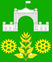 АДМИНИСТРАЦИЯ ВИМОВСКОГО СЕЛЬСКОГОПОСЕЛЕНИЯ УСТЬ-ЛАБИНСКОГО  РАЙОНА П О С Т А Н О В Л Е Н И Еот 01 июня 2020 года					                                     № 70поселок ВимовецО внесении изменений в постановление администрации Вимовского сельского поселения Усть-Лабинского района от 11 января 2017 года№ 1 «Об определении видов обязательных работ, мест и объектов для отбывания уголовного и административного наказания в виде исправительных и обязательных работ на территории Вимовского сельского поселения Усть-Лабинского района»В целях приведения в соответствие с действующим законодательством Российской Федерации нормативных правовых актов администрации Вимовского сельского поселения Усть-Лабинского района, в соответствии со статьями 49, 50 Уголовного кодекса Российской Федерации, статьями 25, 39 Уголовно-исполнительного кодекса Российской Федерации, Кодексом РФ об административных правонарушениях, Федеральным законом от 6 октября 2003 года № 131-ФЗ «Об общих принципах организации местного самоуправления в Российской Федерации»,  п о с т а н о в л я ю :1. Внести изменения в постановление администрации Вимовского сельского поселения Усть-Лабинского района от 11 января 2017 года № 01 «Об определении видов обязательных работ, мест и объектов для отбывания уголовного наказания в виде исправительных работ на территории Вимовского сельского поселения Усть-Лабинского района», изложив приложения № 1, № 2 в новой редакции, согласно приложениям к настоящему постановлению2. Общему отделу администрации Вимовского сельского поселения Усть-Лабинского района (Зозуля) обнародовать постановление в установленном порядке.3. Контроль за выполнением настоящего постановления оставляю за собой.4. Постановление вступает в силу со дня его обнародования.Глава Вимовского сельского поселения Усть-Лабинского района                                                               И.В. ЖиляковаЛИСТ СОГЛАСОВАНИЯпроект постановления администрации Вимовского сельского поселения                         Усть-Лабинского района от 01 июня 2020 года № 70 «Об определении видов обязательных работ, мест и объектов для отбывания уголовного и административного наказания в виде исправительных и обязательных работ на территории Вимовского сельского поселения Усть-Лабинского района»Проект внесен:Главный специалист общего отдела администрации Вимовского сельского поселения                     М.Р. ЗозуляПроект согласован:Начальник филиала по Усть-Лабинскому районуУправления Федеральной службысудебных приставов по Краснодарскому краюУсть-Лабинский РОСПЛейтенант внутренней службы 						Л.Е.  Сотирос ЗАЯВКА К ПОСТАНОВЛЕНИЮНаименование вопроса: Об определении видов обязательных работ, мест и объектов для отбывания уголовного и административного наказания в виде исправительных и обязательных работ на территории Вимовского сельского поселения Усть-Лабинского районаПроект внесен: общий отдел администрации Вимовского сельского поселения Усть-Лабинского районаПостановление разослать:1. Общий отдел - 1 экз.2. Усть-Лабинский районный отдел судебных приставов – 1 экз.Главный специалист общего отдела администрации Вимовского сельского поселенияУсть-Лабинского района				                              М.Р. ЗозуляПриложение № 1к постановлению администрацииВимовского сельского поселения Усть-Лабинского района от 01.06.2020 г. № 70Места для отбывания уголовного и административного наказания в виде исправительных работ на территории Вимовского сельского поселения Усть-Лабинского районаГлава Вимовского сельского поселенияУсть-Лабинского района					          	И.В. Жилякова Приложение № 2к постановлению администрацииВимовского сельского поселения Усть-Лабинского района от 01.06.2020 г. № 70Объекты для отбывания уголовного и административного наказания в виде обязательных работ на территории Вимовского сельского поселения Усть-Лабинского районаГлава Вимовского сельского поселенияУсть-Лабинского района					          И.В. Жилякова Приложение № 3к постановлению администрацииВимовского сельского поселения Усть-Лабинского района от 01.06.2020 г. № 70Виды обязательных работ, выполняемых осужденными1. Погрузочно-разгрузочные работы, земляные работы, подсобные работы на стройплощадках, подсобные работы при прокладке и ремонте водопроводных, канализационных коммуникаций.2. Уборка, озеленение и благоустройство территории Вимовского сельского поселения Усть-Лабинского района, объектов бытового и культурного назначения.3. Поддержание санитарного состояния мемориалов, обелисков и памятников военной истории, кладбищ и захоронений.4. Санитарная очистка лесополос, лесных массивов на территории Вимовского сельского поселения Усть-Лабинского района. 5. Ликвидация стихийных свалок на территории Вимовского сельского поселения Усть-Лабинского района.6. Ремонтно-строительные работы на дорогах (скашивание травы, вырубка кустарников на обочинах, очистка дорожного покрытия от грязи, снега, льда в местах, недоступных для дорожной техники).7. Другие направления трудовой деятельности, не требующие специальной подготовки и квалификации работников.Глава Вимовского сельского поселенияУсть-Лабинского района					          	И.В. Жилякова N п/пНаименованиеАдрес места расположения1.МБУ «Старт»Усть-Лабинский район, пос. Вимовец, ул. Молодежная, д. 59/2N п/пНаименованиеАдрес места расположения1.МБУ «Старт»Усть-Лабинский район, пос. Вимовец, ул. Молодежная, д. 59/22.Администрация Вимовского сельского поселения                           Усть-Лабинского района	Усть-Лабинский район, пос. Вимовец, ул. Красная, д. 11